«Агроинвестбанк» предлагает Вам недвижимость в городе Душанбе и других регионах республики!«Агроинвестбанк» предлагает Вам недвижимость в городе Душанбе и других регионах республики!Современные квартиры, жилые дома и  коммерческие площадиПО ДОСТУПНЫМ ЦЕНАМ!тел.: (37)233-26-56Современные квартиры, жилые дома и  коммерческие площадиПО ДОСТУПНЫМ ЦЕНАМ!тел.: (37)233-26-56НОВОСТРОЙКИ:Фото:Описание объекта:Фото:Жилая и коммерческая площадь в строящемся жилом доме по адресу: г.Душанбе, улицы Бухоро-29 и Истаравшан-21,25— 1,2,3-х комнатные квартиры с 14-го по 18-й этажи (от 61,9 до 135 квадратных метров); — пентхаус на 19-м этаже (до 900 квадратных метров);— коммерческая площадь на 1-м и 2-м этажах;— парковка (машиноместа) в подвальном помещении;— складские площадь в подвальном помещении. 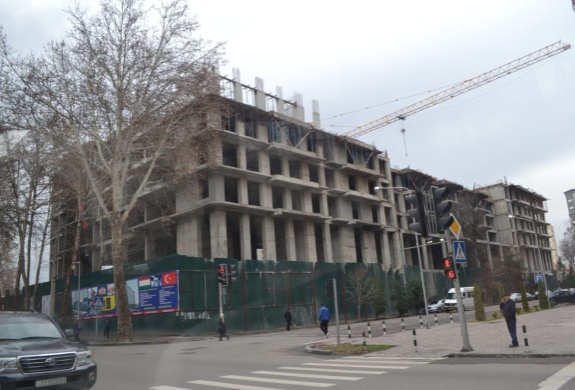 Коммерческая площадь в новом 7-и этажном жилом доме по адресу: г.Душанбе,  82 микрорайон,  ул.Шамси-16— оздоровительный центр на 1и 2-ом этажах (784 и 734 квадратных метров).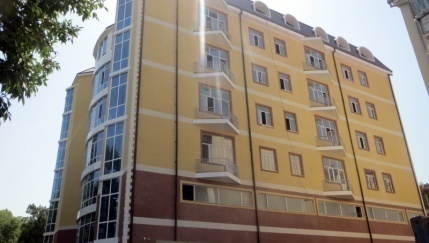 Жилая и коммерческая площадь в новом 13-и этажном жилом доме по адресу: г.Душанбе, 102 микрорайон, ул.Н.Махсум— коммерческая площадь на 1-м и 2-м этажах (от 663 до 704 квадратных метров);— парковка в подвальном помещении. 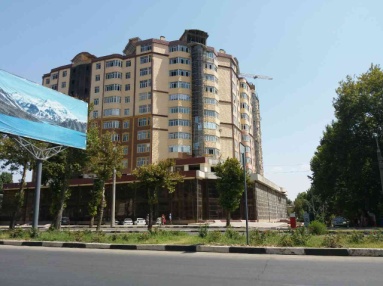 Коммерческая площадь в новом 16-ти этажном жилом доме по адресу: г.Душанбе, ул.Бухоро-2—на 2-ом этаже (до 1 336 квадратных метров).    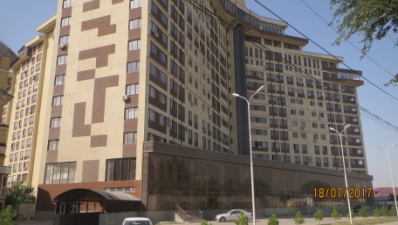 Коммерческая площадь в многоэтажном здании по адресу: г.Душанбе,  46-й микрорайон, ул.Н.Карабаева -86/1, на пересечении улиц Н.Карабаева и А.Джами— на 4-м этаже  (511,45 квадратных метров);— на 5-м этаже  (498,55 квадратных метров);— на мансарде  (330,00 квадратных метров).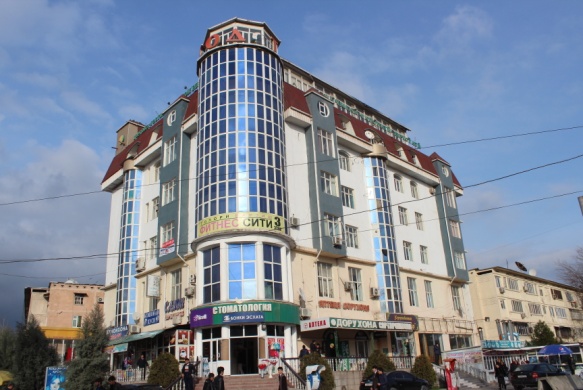 Коммерческая площадь на 1-м этаже в новом 5-ти этажном жилом доме по адресу: г.Гиссар, 8-й микрорайон, ул. 60-летия Гиссара-46/1— магазин №1  (434,40 квадратных метров);— магазин №2  (161,40 квадратных метров);— магазин №3  (634,20 квадратных метров);— магазин №4  (100,30 квадратных метров).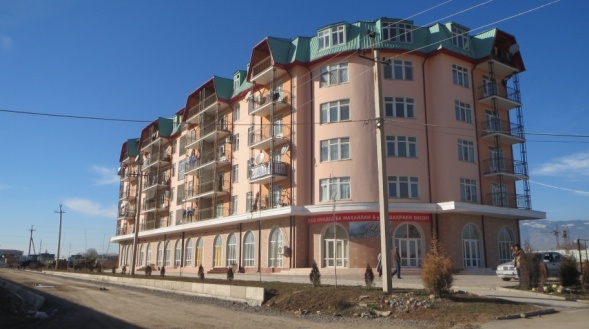 Более подробная информация о вышеназванных объектах и другой недвижимости по тел.: (37)233-26-56Более подробная информация о вышеназванных объектах и другой недвижимости по тел.: (37)233-26-56СПИСОК ОБЪЕКТОВ  ОАО «АГРОИНВЕСТБАНК» ДЛЯ ПРОДАЖИСПИСОК ОБЪЕКТОВ  ОАО «АГРОИНВЕСТБАНК» ДЛЯ ПРОДАЖИСПИСОК ОБЪЕКТОВ  ОАО «АГРОИНВЕСТБАНК» ДЛЯ ПРОДАЖИСПИСОК ОБЪЕКТОВ  ОАО «АГРОИНВЕСТБАНК» ДЛЯ ПРОДАЖИСПИСОК ОБЪЕКТОВ  ОАО «АГРОИНВЕСТБАНК» ДЛЯ ПРОДАЖИСПИСОК ОБЪЕКТОВ  ОАО «АГРОИНВЕСТБАНК» ДЛЯ ПРОДАЖИСПИСОК ОБЪЕКТОВ  ОАО «АГРОИНВЕСТБАНК» ДЛЯ ПРОДАЖИСПИСОК ОБЪЕКТОВ  ОАО «АГРОИНВЕСТБАНК» ДЛЯ ПРОДАЖИСПИСОК ОБЪЕКТОВ  ОАО «АГРОИНВЕСТБАНК» ДЛЯ ПРОДАЖИ№наименование объекта адрес местоположенияописание объектаописание объектаописание объектаописание объектаописание объектаописание объекта№наименование объекта адрес местоположенияобщая площадь участка (кв.м.)площадь под строениями (кв.м.)полезная площадь (кв.м.)полезная площадь (кв.м.)полезная площадь (кв.м.)количество  комнат (помещений) ЖИЛЫЕ ДОМА ЖИЛЫЕ ДОМА ЖИЛЫЕ ДОМА ЖИЛЫЕ ДОМА ЖИЛЫЕ ДОМА ЖИЛЫЕ ДОМА ЖИЛЫЕ ДОМА ЖИЛЫЕ ДОМА 1Жилой домг.Душанбе, ул.Шураксайская, дом 36а1 293.00199.00402.20402.20402.202Жилой домг.Гиссар, ул.Б.Хилоли - 82667.00280.9098.2098.2098.203Жилой домг.Гиссар, ул.Б.Хилоли - 84585.90190.9040.9040.9040.904Жилой домг.Гиссар, ул.Б.Хилоли - 88573.00198.50228.10228.10228.105Жилой домг.Вахдат, ул.Салимзода, дом 67690.00466.30325.20325.20325.20116Жилой домр-н Рудаки, с/сЧортеппа, село Љуйбодом     700.00          305.60       134.80       134.80       134.80   7Жилой домг.Гиссар, ул.С.Шерозї, дом 41541.00213.2048.3048.3048.3048Жилой домр-н Варзоб, с/с Лучоб, селоДурманбулок 2 300.00439.00103.50103.50103.5059Жилой домр-н Варзоб, с/с Лучоб, селоДурманбулок 884.00287.10100.20100.20100.20410Жилой домр-н Таджикабад, с/с М.Шогадоев, село Зарафшон 0.1 га140.3060.9060.9060.9011Жилой домр-н Пандж, с/с Намуна, село Сомонї0.2 га57.0057.0057.00КОММЕРЧЕСКАЯ ПЛОЩАДЬ  И  ПУНКТЫ ОБСЛУЖИВАНИЯКОММЕРЧЕСКАЯ ПЛОЩАДЬ  И  ПУНКТЫ ОБСЛУЖИВАНИЯКОММЕРЧЕСКАЯ ПЛОЩАДЬ  И  ПУНКТЫ ОБСЛУЖИВАНИЯКОММЕРЧЕСКАЯ ПЛОЩАДЬ  И  ПУНКТЫ ОБСЛУЖИВАНИЯКОММЕРЧЕСКАЯ ПЛОЩАДЬ  И  ПУНКТЫ ОБСЛУЖИВАНИЯКОММЕРЧЕСКАЯ ПЛОЩАДЬ  И  ПУНКТЫ ОБСЛУЖИВАНИЯКОММЕРЧЕСКАЯ ПЛОЩАДЬ  И  ПУНКТЫ ОБСЛУЖИВАНИЯКОММЕРЧЕСКАЯ ПЛОЩАДЬ  И  ПУНКТЫ ОБСЛУЖИВАНИЯ1Здание центра обучения вождениюг.Душанбе, ул.Испечак-1 М-1145.10145.102Здание магазина и аптекиг.Гиссар, ул.Сомони - 26162.80162.80773Ресторанг.Вахдат, село Тангаи2 520.00164.40226.20226.204Склад и АЗСг.Вахдат, село Тангаи  2400.0   1027.0    413.138.9381.025.80381.025.805Ремонтная мастерская   г.Душанбе, ул.Каротегин - 6999.40482.706Продов. магазин р-н Варзоб, с/с Лучоб, селоДурманбулок97.4081.5081.507Гаражир-н Шугнон, с/с Ванќала, с.Ванќала 6689.272031.27609.65609.65ПРЕДПРИЯТИЯ ПРОМЫШЛЕННОСТИ И СЕЛЬСКОГО ХОЗЯЙСТВА  ПРЕДПРИЯТИЯ ПРОМЫШЛЕННОСТИ И СЕЛЬСКОГО ХОЗЯЙСТВА  ПРЕДПРИЯТИЯ ПРОМЫШЛЕННОСТИ И СЕЛЬСКОГО ХОЗЯЙСТВА  ПРЕДПРИЯТИЯ ПРОМЫШЛЕННОСТИ И СЕЛЬСКОГО ХОЗЯЙСТВА  ПРЕДПРИЯТИЯ ПРОМЫШЛЕННОСТИ И СЕЛЬСКОГО ХОЗЯЙСТВА  ПРЕДПРИЯТИЯ ПРОМЫШЛЕННОСТИ И СЕЛЬСКОГО ХОЗЯЙСТВА  ПРЕДПРИЯТИЯ ПРОМЫШЛЕННОСТИ И СЕЛЬСКОГО ХОЗЯЙСТВА  ПРЕДПРИЯТИЯ ПРОМЫШЛЕННОСТИ И СЕЛЬСКОГО ХОЗЯЙСТВА  1Теплицаг.Вањдат, село Кипчок, б/н21,8 га84 303.0084 303.0079 433.002Промбазаг.Ходжент, юго-западная промзона 11 4285 667.905 667.902 373.203Маслобойный завод. Консервный завод. Хлопкозавод, текстиль. Прядильная и трикотажная фабрика.  Мукомольня. Теплица р-н Восеъ, ул.Умар Хайям - 1824 га32 165.0032 165.004 058.004Полевой стан №1р-н Зафаробад, село Ёшлик46 2013 747.403 747.403 382.905Полевой стан №2р-н Зафаробад, автотрасса Ходжент-Зафаробад22 326.52 002.102 002.106Ферма г.Пенджикент, с/с Лоик, село Гусар9,69 га5 583.105 583.105 453.107Хлопкозаводр-н Джиликул, с/с Нури Вахш, село Гоголь, б/н 55 440        (5,54 га)5 752.465 752.463 127.908Хлопкозаводр-н А.Джами, посёлок Озоди, б/н9 930           (0,99 га)1 493.001 493.001 362.519Маслобойный завод р-н Вахш, с/с Киров, 1-й отдел, б/н2 4192 419.002 419.002 237.0910Хлопкозаводр-н Бохтар, с/с Бохтариён, ул.Чапаев, б/н33 8557 104.007 104.006 815.3511Складские помещения р-н Дусти, с/с 20-летия независимости РТ, с.Кухдоман (ДХ "Истиќлолият" )477.40477.40245.1012Административное здание, склад, помещения №41,42 р-н Дусти, Чиликул, с/с Гаравути, с.Ачисел (КООП "Мирзо Улугбек")428.75428.75428.7513Маслобойный минизаводНа складе головного офиса банка Оборудование  Оборудование  Оборудование  Оборудование Более подробная информация о вышеназванных объектах и другой недвижимости по тел.: (37)233-26-56Более подробная информация о вышеназванных объектах и другой недвижимости по тел.: (37)233-26-56Более подробная информация о вышеназванных объектах и другой недвижимости по тел.: (37)233-26-56Более подробная информация о вышеназванных объектах и другой недвижимости по тел.: (37)233-26-56Более подробная информация о вышеназванных объектах и другой недвижимости по тел.: (37)233-26-56Более подробная информация о вышеназванных объектах и другой недвижимости по тел.: (37)233-26-56Более подробная информация о вышеназванных объектах и другой недвижимости по тел.: (37)233-26-56Более подробная информация о вышеназванных объектах и другой недвижимости по тел.: (37)233-26-56Более подробная информация о вышеназванных объектах и другой недвижимости по тел.: (37)233-26-56